MODULO DI PIANIFICAZIONE DELL'AGENZIA DI VIAGGI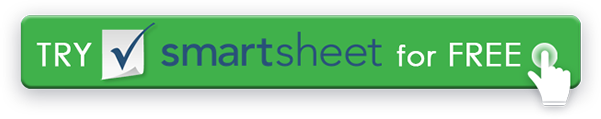 UFFICIO VIAGGIINDIRIZZONOME AGENTEE-MAILTELEFONOFaxINFORMAZIONI PER I VIAGGIATORIINFORMAZIONI PER I VIAGGIATORIINFORMAZIONI PER I VIAGGIATORIINFORMAZIONI PER I VIAGGIATORINOMEE-MAILTELEFONOFaxINFORMAZIONI SUL PASSAPORTOINDIRIZZO DI CONSEGNAINDIRIZZO DI FATTURAZIONECARTA DI CREDITO N.DATA DI SCADENZA DELLA CARTADETTAGLI DI VIAGGIODETTAGLI DI VIAGGIODETTAGLI DI VIAGGIODETTAGLI DI VIAGGIODETTAGLI DI VIAGGIODETTAGLI DI VIAGGIODESTINAZIONEDESTINAZIONEDATA DI PARTENZADATA DI PARTENZAORARIO PREFERITODATA DI RITORNODATA DI RITORNOORARIO PREFERITOPOSTI A SEDERE PREFPOSTI A SEDERE PREFPASTO PREFPROGRAMMA FREQUENT FLYERPROGRAMMA FREQUENT FLYERPROGRAMMA FREQUENT FLYERPROGRAMMA DI NOLEGGIO AUTOPROGRAMMA DI NOLEGGIO AUTOPROGRAMMA DI NOLEGGIO AUTOPREF AUTOOPZIONE DI ASSICURAZIONE DI VIAGGIOOPZIONE DI ASSICURAZIONE DI VIAGGIOOPZIONE DI ASSICURAZIONE DI VIAGGIODETTAGLI DEL TOURINFORMAZIONI SULL'ALLOGGIOINFORMAZIONI SULL'ALLOGGIOINFORMAZIONI SULL'ALLOGGIOINFORMAZIONI SULL'ALLOGGIOINFORMAZIONI SULL'ALLOGGIONOME DELL'HOTELNOME DELL'HOTELE-MAILTELEFONOTELEFONOFaxINDIRIZZOINDIRIZZOPROGRAMMA HOTELPROGRAMMA HOTELCAMERA PREFULTERIORI RICHIESTEDISCONOSCIMENTOTutti gli articoli, i modelli o le informazioni fornite da Smartsheet sul sito Web sono solo di riferimento. Mentre ci sforziamo di mantenere le informazioni aggiornate e corrette, non rilasciamo dichiarazioni o garanzie di alcun tipo, esplicite o implicite, circa la completezza, l'accuratezza, l'affidabilità, l'idoneità o la disponibilità in relazione al sito Web o alle informazioni, agli articoli, ai modelli o alla grafica correlata contenuti nel sito Web. Qualsiasi affidamento che fai su tali informazioni è quindi strettamente a tuo rischio.